.Note: This dance is dedicated to Karin van der Merwe and all the lovely dancers in South Africa.Intro: 32 count intro, app. 24 seconds into track. Start with weight on L foot[1 – 8] 	R mambo fw, L coaster cross, R side rock cross, L chasse[9 – 16] 	R back rock side, L back rock side, touch behind, ½ unwind R, 1/8 R running LRLR[17 – 24] 	L rock fw, chasse 3/8 L, R rock fw, R back lock step[25 – 32] 	L back rock, ½ shuffle R, R big step back, drag, ball step, walk LBEGIN AGAIN and… ENJOY!TAG :	There’s an easy 4 count tag, after wall 1 (facing 9:00), wall 3 (facing 3:00) and wall 5 (facing 9:00). Do the following: R mambo fw, L mambo backENDING 	You will be doing wall 9, which starts facing 12:00. To end facing 12:00 do up to count 28 (now facing 9:00). Just add a R sailor step with a ¼ R stepping fw on R. 	12:00Contact: niels@love-to-dance.dk - www.love-to-dance.dkTogether We Will Be!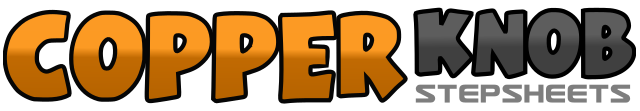 .......Count:32Wall:4Level:Improver.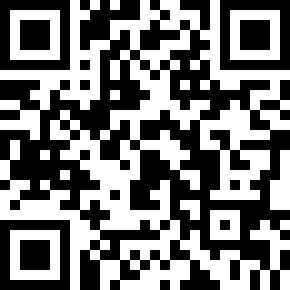 Choreographer:Niels Poulsen (DK) - August 2012Niels Poulsen (DK) - August 2012Niels Poulsen (DK) - August 2012Niels Poulsen (DK) - August 2012Niels Poulsen (DK) - August 2012.Music:Someday - Michael Learns to Rock : (iTunes)Someday - Michael Learns to Rock : (iTunes)Someday - Michael Learns to Rock : (iTunes)Someday - Michael Learns to Rock : (iTunes)Someday - Michael Learns to Rock : (iTunes)........1&2Rock fw on R (1), recover weight back on L (&), step back on R (2) 	12:003&4Step back on L (3), step R next to L (&), cross L over R (4) 	12:005&6Rock R to R side (5), recover weight on L (&), cross R over L (6) 	12:007&8Step L to L side (7), step R next to L (&), step L to L side (8) 	12:001&2Rock back on R (1), recover weight fw to L (&), step R to R side (2) 	12:003&4Rock back on L (3), recover weight fw to R (&), step L to L side (4) 	12:005 – 6Touch R behind L (5), unwind ½ R onto R foot (6) 	6:007&8&Turn 1/8 R running diagonally fw R on L foot (7), run R fw (&), run L fw (8), run R fw (&) 	7:301 – 2Rock fw on L (1), recover weight back to R (2) 	7:303&4Turn 1/8 L stepping L to L side (3), step R next to L (&), turn ¼ L stepping fw on L (4) 	3:005 – 6Rock fw on R (5), recover weight back on L (6) 	3:007&8Step back on R (7), lock L over R (&), step back on R (8) 	3:001 – 2Rock back on L (1), recover weight fw to R (2) 	3:003&4Turn ¼ R stepping L to L side (3), step R next to L (&), turn ¼ R stepping back on L (4) 	9:005 – 6Step R a big step back (5), drag L towards R (6) Styling on wall 5: stomp R back on count 5 to hit the word ‘STOP’ in the lyrics, HOLD on count 6. 	9:00&7 – 8Step down on L (&), walk fw on R (7), walk fw on L (8) 	9:001&2Rock fw on R (1), recover weight back on L (&), step back on R (2)3&4Rock back on L (3), recover weight fw to R (&), step fw on L (4)